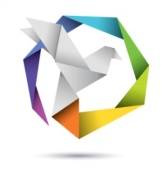                          PROGRAMA DE BONOS ELKARREKIN EN EL ÁMBITO EDUCATIVO	                                                               OFERTA DE ENTIDADES.               Ejercicio 2015.A partir del 1 de Mayo de 2015, este programa podrá consultarse en la página web de la Asociación, www.asoagle.orgEn esta misma fecha se comunicará el link para su publicación.Nombre de la actividadTemática:1.- Cultura de paz, derechos humanos, respeto y noviolencia.2.- Resolución de conflictos, diálogo, convivencia y reconciliación.3- Sensibilidad ante la injusticia, empatía y solidaridad con las víctimas.A quien va dirigido:1.-Profesorado2.- Alumnado3.- FamiliasSi va dirigido al alumnado, a qué curso y etapa.Cuantas horasEuskera/CastellanoDinámicas en el Centro Educativo:Día Universal de la Paz.Pintamos la Paz.Taller de papiroflexia.Historia sobre la Paz.Collage de la Paz.Mensaje de Paz.1.- Cultura de paz, derechos humanos, respeto y noviolencia. 2.- AlumnadoPrimaria2 sesiones por aula1/horapor sesiónEuskera/CastellanoDinámicas en el Centro Educativo:Ingredientes de la Paz.Cruzar el rio.Un debate sobre la Paz.Nuestra propia  Declaración de Derechos Humanos.Yo al fútbol y tú al baloncesto.Violencia alrededor.1.- Cultura de paz, derechos humanos, respeto y noviolencia.Confianza, comunicación, aprecio y cooperación.2.- AlumnadoSecundaria y Bachiller2 sesiones por aula1/horapor sesiónEuskera/CastellanoDinámicas en el Centro Educativo:La zanahoria gigante.Ricos, pobres y observadores.Cómo ha cambiado el cuento.Que guay es dialogar.La historia del sauce.Conflictos simulados.2.- Resolución de conflictos, diálogo, convivencia y reconciliación.2.- AlumnadoPrimaria2 sesiones por aula1/horapor sesiónEuskera/CastellanoDinámicas en el Centro Educativo: Naciones Unidas. La batalla. Dinamismo en el conflicto. El conflicto diario. Simón dice. Elegimos película.2.- Resolución de conflictos, diálogo, convivencia y reconciliación.Negociación, búsqueda de soluciones y la imagen del enemigo. 2.- AlumnadoSecundaria y Bachiller2 sesiones por aula1/horapor sesiónEuskera/CastellanoDinámicas en el Centro Educativo:Las caras detrás de las noticias.El mundo como juego de parchís.Gira el mundo.Héroes (No tienen porqué ser conocidos).   Víctima/Agresor.El bueno, el malo, el feo y el guapo.3- Sensibilidad ante la injusticia, empatía y solidaridad con las víctimas, igualdad de género.2.- AlumnadoPrimaria2 sesiones por aula1/horapor sesiónEuskera/CastellanoDinámicas en el Centro Educativo:El mundo como juego de parchís.Princesas y Príncipes.El taquímetro social.Anuncios publicitarios.Héroes (No tienen porqué ser conocidos).Una historia como otra cualquiera.3- Sensibilidad ante la injusticia, empatía y solidaridad con las víctimas.Igualdad de género, diversidad sexual, medios de comunicación, democracia y participación. 2.- AlumnadoSecundaria y Bachiller2 sesiones por aula1/horapor sesiónEuskera/CastellanoFormación para las dinámicas a desarrollar por AGLE  y otras para su desarrollo posterior por parte de tutores y orientadores.Seguimiento y Asesoramiento.1.- Cultura de paz, derechos humanos, respeto y noviolencia.2.- Resolución de conflictos, diálogo, convivencia y reconciliación.1.-ProfesoradoPrimaria, Secundaria y Bachiller1 sesión por centro y etapa1/horapor sesiónEuskera/CastellanoDía Universal de la Paz:Charla Informativa/Formativa.1.- Cultura de paz, derechos humanos, respeto  y noviolencia3.- FamiliasPrimaria, Secundaria y Bachiller1 sesión por centro y etapa1/horapor sesiónEuskera/Castellano